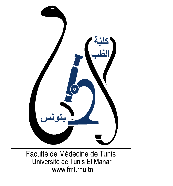 MASTER DE BIOLOGIE HUMAINE APPLIQUEE A LA SANTE FICHE INSCRIPTION- MEMOIRE Tunis le :…………………………Signature de l’étudiant Nom et prénom :…………………………………………..Date et lieu de naissance :…………………………….Nationalité :………………………………………………….CIN :………………………………………………………………Tel :……………………………………………………..e-mail :………………………………………………..Adresse :…………………………………………………………………………………………………………….Dernier diplôme obtenu………………………………….Discipline ………………………………Année et lieu d’obtention……………………………….Admis aux épreuves du troisième trimestre du master de rechercheSpécialité : ……………………………Parcours : ………………………………Sujet de mémoire proposé : …………………………………………………………………………………………………………………………………………………………………………………………………………………………………………………………………………………………Lieu du stage :Laboratoire :………………………………………………….Institution :……………………..…………………………..Directeur de la structure de rechercheNom et prénom :………………………….………… Grade :…………………………………………………………..Tel :………………………………………………………….e-mail :…………………………………………………………..Avis :………………………………………………………..Date et signature :…………………………………………..Directeur du mémoire (a)Nom et prénom :……………………………………………… Grade :…………………….………………………..Tel :…………………………………………………………………...e-mail :……………………………………………..Avis :…………………………………………………………………..Date et signature :………………………………Professeur, Maitre de conférences ou Maitre-assistant(e) titulaire. Avis de la Commission de Mastère Avis du Doyen